Όνομα: _________________________________     Τάξη: ____Διαβάζω προσεκτικά και γράφω:Ποιος αριθμός έχει:6 χιλιάδες, 3 εκατοντάδες, 7 δεκάδες και 3 μονάδες;   _______2 χιλιάδες και 7 μονάδες; _______8 χιλιάδες, 2 εκατοντάδες και 4 δεκάδες;  _______5 εκατοντάδες, 2 δεκάδες και 1 μονάδα; _______Γράφω τον αριθμό:χίλια εξακόσια τριάντα     ...........τέσσερις χιλιάδες εβδομήντα    ...........έξι χιλιάδες εφτακόσια πενήντα τρία...........πεντακόσια τριάντα εφτά     ...........τέσσερις χιλιάδες τετρακόσια     ...........δύο χιλιάδες εξακόσια τέσσερα ...........Γράφω τους αριθμούς σε σειρά αρχίζοντας από το μεγαλύτερο:Βάζω το σύμβολο  > = < 8745  ……  87546578  …… 43685643 ……  5643Γράφω τον προηγούμενο και τον επόμενο:_____    2675 __________    6451  __________   5219  _____Στρογγυλεύω στην πλησιέστερη δεκάδα:78   ________  64  ________      146  ________943  ________1997  ________4987  ________Στρογγυλεύω στην πλησιέστερη εκατοντάδα:567  ________  943  ________      3465  ________9608  ________2599  ________6985  ________Λύνω προσεκτικά τις πράξεις:Α) Οριζόντια:5476 + 3522=9476 – 3464 =     750 × 8 =       936 x 3 =Β) Κάθετα:Βάλε τους δείκτες στα ρολόγια;Η Μαρίνα πήγε στη γιαγιά η ώρα 4:30μ.μ. και έφυγε μετά από μία ώρα.  Μετά χρειάστηκε 15 λεπτά για να πάει σε μία φίλη της. 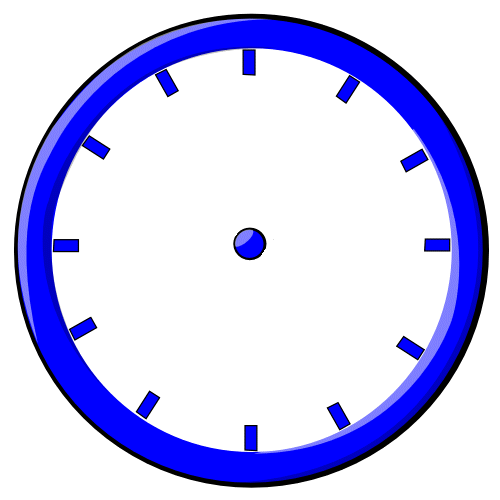 Γράφω τι κλάσμα είναι το σκιασμένο μέρος του σχήματος. Λύνω τα ακόλουθα προβλήματα:(α) Ο κύριος Αλέξης μάζεψε από το περιβόλι του 340kg μήλα και 515kg πορτοκάλια. Πόσα kg φρούτα μάζεψε;(β) Η κυρία Δέσποινα έφτιαξε 54 κουραμπιέδες και τους έβαλε σε 6 δισκάκια. Πόσους κουραμπιέδες έβαλε σε κάθε δισκάκι;(γ) Ο Μιχάλης κρατούσε €2043 και ξόδεψε €647. Πόσα χρήματα του έμειναν;57839012654217649612578912935657  +3295   ----------   ----------        ..........        ..........8463  -6469   ----------   ----------        ..........        ..........8001  -2749   ----------   ----------        ..........        ..........1093  ×    7   ----------   ----------        ..........        ..........